İL	: GiresunTARİH	: 13.01.2016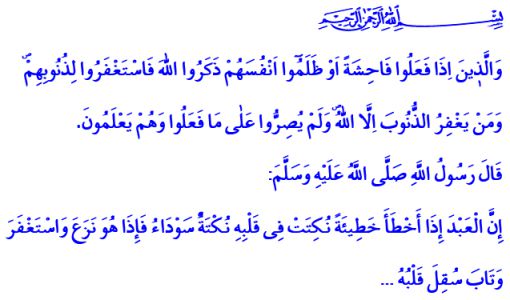 TÖVBE VE İSTİĞFARKardeşlerim!Okuduğum âyet-i kerimede Yüce Rabbimiz, kendisine karşı gelmekten sakınan kulları hakkında şöyle buyurur: “Onlar, bir kötülük yaptıklarında, ya da kendilerine zulmettiklerinde Allah’ı hatırlayıp günahlarından dolayı hemen tövbe-istiğfar ederler. Zaten günahları Allah'tan başka kim bağışlayabilir ki! Bir de onlar, işledikleri kötülüklerde, bile bile ısrar etmezler.”Muhterem Müslümanlar!Tövbe, kulun işlediği günaha pişman olup bir daha işlemeyeceğine dair Cenab-ı Hakk'a söz vermesi ve ondan af dilemesidir. Yüce Rabbimizin güzel isimlerinden biri de Et-Tevvâb’dır, yani tövbeleri çok kabul edendir. Nitekim bir ayet-i kerimede şöyle buyrulmuştur: “Rabbine hamdederek tesbihte bulun ve ondan af dile. Çünkü O, tövbeleri çok kabul edendir.”Kıymetli Müminler!Cenâb-ı Hak insanı, hem iyilik hem de kötülük işlemeye elverişli bir şekilde yaratmıştır. Ancak müminin özelliği, hatasından vazgeçmesidir. Peygamber Efendimiz (s.a.v.) bunu şöyle açıklamıştır: “Âdemoğlunun hepsi günah işler. Günah işleyenlerin en hayırlısı tövbe edenlerdir.” Bu sebeple bizler, her günahın affedilebileceğine iman eder ve asla ümitsizliğe düşmeyiz. Çünkü Yüce Allah şöyle buyurmaktadır: “De ki, Ey kendi nefisleri aleyhine haddi aşan kullarım, Allah’ın rahmetinden ümit kesmeyiniz.”Değerli Müminler!Suyun kiri temizlediği gibi tövbe de kişiyi günah kirlerinden arındırır. Ancak bu tövbenin nasuh, yani samimi bir şekilde yapılması gerekmekte ve bu hususta ayeti kerimede şöyle buyrulmaktadır: “Ey iman edenler, nasuh bir tövbe ile Allah’a tövbe ediniz.” Ayeti kerimedeki nasuh tövbe, samimi, içten ve bir daha o günaha dönmeme kararlılığını göstermek üzere yapılan tövbedir. Şayet işlenen günahlar, kul hakkıyla ilgili ise hak sahipleri ile helalleşilmelidir. Allah Teâlâ, o kadar engin merhamet sahibidir ki, günahkâr kullarının kendisinden af ve bağışlama dilemelerinden son derece hoşnut olur. Peygamber Efendimiz (s.a.v.), bunu çarpıcı bir şekilde şöyle açıklamıştır: “Kulun tövbesinden dolayı Allah Teâlâ’nın sevinci, sizden birinizin ıssız bir çölde binitini kaybedip de tekrar bulduğundaki sevincinden daha fazladır”Aziz Müminler!Günahlar, gönül ve ruh dünyamızı karartan birer lekedir. İnsan işlediği herhangi bir günahı tövbe ile silmezse, bu ikinci bir hata ve günaha davetiye çıkarmak gibi olur. Bu nedenle sevgili Peygamberimiz (s.a.v.) şöyle buyurmuştur: “Mümin, bir günah işlediği zaman, kalbinde siyah bir nokta / bir leke meydana gelir. Eğer tövbe eder, o günahtan uzaklaşır ve güzel işler yaparsa kalbindeki o leke silinir ve kalbi cilalanır. Yok, eğer günahlarda ısrar ederse, o siyah leke de gittikçe artar ve nihayet bütün kalbini kaplar.”6 Kur’an-ı Kerim'de ise “Hayır! Gerçek öyle değil! Onların yapa geldikleri kötü işler, gitgide kalplerini paslandırmıştır”buyrulmaktadır.  Bundan dolayı mümin, günaha bulaşır bulaşmaz, hiç vakit kaybetmeden Cenâb-ı Hak’tan af dilemelidir. Tövbesini bozmuş dahi olsa Allah’tan bağışlanma istemelidir. Peygamber Efendimiz de ismet sıfatına sahip (yani günahlardan korunduğu) halde günde en az yetmiş kez Allah’a tövbe ve istiğfarda bulunmuştur.Muhterem Kardeşlerim!Hutbemi bir hadis meali ile bitirmek istiyorum. “Günahından gerçekten tövbe eden kimse, o günahı hiç işlememiş gibidir.”Giresun İl Müftülüğü